          		ALLEGATO 1)Al DirettoreDel Dipartimento di Scienze Biologiche, Geologiche e AmbientaliIl/La sottoscritto/a_______________________________________________________________CHIEDEdi partecipare alla valutazione comparativa per titoli e colloquio relativa all’affidamento di un incarico lavoro autonomo non occasionale ai sensi e per gli effetti dell’art. 2222 e ss. del c.c. per le esigenze del dipartimento ,edesimoA tal fine dichiara sotto la propria responsabilità, che tutto quanto indicato, nella presente domanda corrisponde al vero, ai sensi dell’art. 46 del D.P.R. n. 445/2000:REQUISITI : Titolo di studio:Ordinamento previgente: __________________________________________________Rilasciato da________________________________________________________________________________________________________________Paese_________________Nuovo ordinamento: ________________________________________________appartenente alla classe di laurea specialistica/magistrale/ _________________________________________________________________________Rilasciato da_______________________________________________________________________________________________________________Paese__________________Titolo di studio straniero:Livello e denominazione titolo conseguito _________________________________Rilasciato da_______________________________________________________________________________________________________________Paese__________________ 	di essere in possesso della dichiarazione di equipollenza rilasciata ai sensi della vigente normativa in materia 	di allegare alla presente domanda una traduzione in italiano del titolo di studio estero, corredata da auto dichiarazione relativa alla conformità all’originale della traduzione stessa - di NON essere parente o affine (fino al quarto grado compreso) con un professore appartenente alla struttura che richiede la stipula ovvero con il Rettore, il Direttore Generale o un componente del Consiglio di Amministrazione dell’Ateneo;di non essere in quiescenza anticipata di anzianità ai sensi dell’art. 25 della legge 724/1995;- di possedere esperienze e competenze professionali qualificate di almeno _________maturate presso enti pubblici o organizzazioni private in relazione all’oggetto del contratto;-  di possedere adeguata conoscenza della lingua italiana (se cittadino straniero); non aver riportato condanne penali e/o di non aver procedimenti penali pendenti tali da determinare situazioni di incompatibilità con l’incarico da espletare. In caso contrario indicare quali_____________________________________________________; di dichiarare nel curriculum allegato all’istanza di partecipazione i titoli che si intendono presentare ai fini della loro valutazione.e avere necessità del seguente ausilio _______________________________________di eleggere il proprio domicilio per le comunicazioni in merito a questa selezione in Il/la sottoscritto/a allega alla presente istanza copia fotostatica di un valido documento di identità in corso di validità. Il/La sottoscritto/a esprime il proprio consenso affinché i dati personali forniti possano essere trattati nel rispetto Regolamento (UE)2016/679 e del D.Lgs. n. 196/2003 ss.mm.ii  per gli adempimenti connessi alla presente procedura.Data, 							Firma Allega alla presente istanza il proprio curriculum vitae datato e sottoscritto e dichiara che tutto quanto in esso indicato corrisponde al vero ai sensi dell’art. 46 del D.P.R. 445/2000 e che le eventuali fotocopie allegate sono conformi all’originale ai sensi dell’art. 47 del D.P.R. 445/2000.Data, 								Firma																		ALLEGATO 2)Fac simile di modulo per i dipendenti Ateneo   Al Direttore Del Dipartimento di Scienze Biologiche, Geologiche e AmbientaliOggetto: manifestazione di interesse allo svolgimento dell’attività ________________________________ del Dipartimento ______________________________________________________(bando prot.____________)          l__ sottoscritt___________________________________________________________________ (matr. ________), nato/a_________________________________________________________  il ______________________________________________in servizio presso ______________________________________________(tel.____________) mail _________________________________________________________________inquadrato nella cat. _____area __________________________________________________DICHIARAdi essere disponibile a prestare l’attività descritta nel bando prot n.______ del ________, durante l’orario di servizio ed a titolo gratuito; di possedere il seguente TITOLO DI STUDIO: _____________________________________________________________________- di NON essere parente o affine (fino al quarto grado compreso) con un professore appartenente alla struttura che richiede la stipula ovvero con il Rettore, il Direttore Generale o un componente del Consiglio di Amministrazione dell’Ateneo;- di possedere esperienze e competenze professionali qualificate di almeno ___________maturate presso enti pubblici o organizzazioni private in relazione all’oggetto del contratto ________;-  di possedere adeguata conoscenza della lingua italiana (se cittadino straniero); non aver riportato condanne penali e/o di non aver procedimenti penali pendenti tali da determinare situazioni di incompatibilità con l’incarico da espletare. In caso contrario indicare quali____________________________________________; di dichiarare nel curriculum allegato all’istanza di partecipazione i titoli che si intendono presentare ai fini della loro valutazione.e avere necessità del seguente ausilio ______________________________________________Altresì specifico quanto segue: motivazioni:_______________________________________________________________________________________________________________________________________________________________________________________________________________________________________________________________________________________________________________________ attività lavorative svolte presso l'attuale sede di servizio:________________________________________________________________________________________________________________________________________________________________________________________________________________________________________________________________________________________________________________________di aver dettagliato nel curriculum vitae allegato al presente modulo la durata, la tipologia, la natura dell’esperienza professionale richiesta nel bando di selezione nonché ogni altro 	elemento comprovante le capacità a svolgere le attività oggetto dell’incarico (ad es. lettere di referenze, ecc.).Recapito cui indirizzare eventuali comunicazioni:…………………………………… …………………………………....Telefono ……………………….Indirizzo mail……………………Il/La sottoscritto/a allega alla presente istanza copia fotostatica di un valido documento di identità in corso di validità. Il/La sottoscritto/a esprime il proprio consenso affinché i dati personali forniti possano essere trattati nel rispetto Regolamento (UE)2016/679 e del D.Lgs. n. 196/2003 ss.mm.ii  per gli adempimenti connessi alla presente procedura.Data, 							Firma Allega alla presente istanza il proprio curriculum vitae datato e sottoscritto e dichiara che tutto quanto in esso indicato corrisponde al vero ai sensi dell’art. 46 del D.P.R. 445/2000 e che le eventuali fotocopie allegate sono conformi all’originale ai sensi dell’art. 47 del D.P.R. 445/2000.Allega alla presente istanza il nulla osta della struttura di appartenenza.Data, 																					FirmaALLEGATO 3)NULLA OSTA DELLA STRUTTURA DI AFFERENZAIL/LA SOTTOSCRITTO/A _____________________________________RESPONSABILE  DELLA  STRUTTURA  DI  AFFERENZA  DI _________________________________________ AUTORIZZA  IL  TRASFERIMENTO TEMPORANEO / MOBILITA’  PARZIALE DEL  DIPENDENTE  PER MESI________PRESSO LA STRUTTURA________________________, SENZA ULTERIORE RICHIESTA DI SOSTITUZIONE DELLO STESSO.DATA……………………………………………..                                                                                                                   Firma e timbro 											ALLEGATO 4)Data									FirmaCOGNOME NOME			DATA DI NASCITA	LUOGO DI NASCITAPROVPROVPROVRESIDENTE A	PROVPROVPROVCAPCAPCAPCAPVIA			N.N.N.N.CITTADINANZA ITALIANACITTADINANZA ITALIANASINONONONONONOCITTADINI UE: cittadinanzaCITTADINI UE: cittadinanzaCITTADINI extra UE: cittadinanzaCITTADINI extra UE: cittadinanzaISCRIZIONE LISTE ELETTORALI(Solo per i cittadini italiani) ISCRIZIONE LISTE ELETTORALI(Solo per i cittadini italiani) SISIComune:__________________________________Comune:__________________________________NONOPerché ___________________________________Perché ___________________________________CONDANNE PENALI (a)NOSIQuali _____________________________________Quali _____________________________________Conseguito in dataVoto: …………   Conseguito in data Voto: …………Essere portatore di handicapSINOVIAN.COMUNEPROVCAPTELEFONO	CELLULAREINDIRIZZOE-MAILPRESSOConseguito in data Voto: Essere portatore di handicapSINOFormato europeo per il curriculum vitae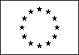 Informazioni personaliNome[Cognome, Nome, e, se pertinente, altri nomi ]Indirizzo[ Numero civico, strada o piazza, codice postale, città, paese ]NazionalitàEsperienza lavorativa• Date (da – a) [ Iniziare con le informazioni più recenti ed elencare separatamente ciascun impiego pertinente ricoperto. ]• Nome e indirizzo del datore di lavoro• Tipo di azienda o settore• Tipo di impiego• Principali mansioni e responsabilitàIstruzione e formazione• Date (da – a)[ Iniziare con le informazioni più recenti ed elencare separatamente ciascun corso pertinente frequentato con successo. ]• Nome e tipo di istituto di istruzione o formazione• Principali materie / abilità professionali oggetto dello studio• Qualifica conseguita• Livello nella classificazione nazionale (se pertinente)Capacità e competenze personaliAcquisite nel corso della vita e della carriera ma non necessariamente riconosciute da certificati e diplomi ufficiali.Prima lingua[ Indicare la prima lingua ]Altre lingue[ Indicare la lingua ]• Capacità di lettura[ Indicare il livello: eccellente, buono, elementare. ]• Capacità di scrittura[ Indicare il livello: eccellente, buono, elementare. ]• Capacità di espressione orale[ Indicare il livello: eccellente, buono, elementare. ]Capacità e competenze relazionaliVivere e lavorare con altre persone, in ambiente multiculturale, occupando posti in cui la comunicazione è importante e in situazioni in cui è essenziale lavorare in squadra (ad es. cultura e sport), ecc.[ Descrivere tali competenze e indicare dove sono state acquisite. ]Capacità e competenze organizzative  Ad es. coordinamento e amministrazione di persone, progetti, bilanci; sul posto di lavoro, in attività di volontariato (ad es. cultura e sport), a casa, ecc.[ Descrivere tali competenze e indicare dove sono state acquisite. ]Capacità e competenze tecnicheCon computer, attrezzature specifiche, macchinari, ecc.[ Descrivere tali competenze e indicare dove sono state acquisite. ]Capacità e competenze artisticheMusica, scrittura, disegno ecc.[ Descrivere tali competenze e indicare dove sono state acquisite. ]Altre capacità e competenzeCompetenze non precedentemente indicate.[ Descrivere tali competenze e indicare dove sono state acquisite. ]Patente o patentiUlteriori informazioni[ Inserire qui ogni altra informazione pertinente, ad esempio persone di riferimento, referenze ecc. ]Allegati[ Se del caso, enumerare gli allegati al CV. ]